Publicado en Madrid el 15/01/2019 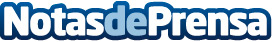 Worldline reconocido por Forrester como "Strong Performer" global en servicios de pago para comerciosWorldline [Euronext: WLN], líder europeo en servicios de pagos para comercios y servicios transaccionales, ha sido reconocido por Forrester como "strong performer" en su estudio "The Forrester Wave ™: Global Merchant Payment Providers, Q4 2018. ", que evalúa los principales proveedores globales de medios de pago para comerciosDatos de contacto:Prensa WordlineNota de prensa publicada en: https://www.notasdeprensa.es/worldline-reconocido-por-forrester-como-strong Categorias: Nacional Finanzas E-Commerce Ciberseguridad Consumo http://www.notasdeprensa.es